Fix lỗi plugin không hoạt động trên Chrome mới nhất1, Vào trình duyệt, gõ lên thanh URL của trình duyệt: chrome://flags/#allow-insecure-localhost2, Thay đổi giá trị dòng “Allow invalid certificates for resources loaded from localhost.” Sang Enable 3, Relaunch lại trình duyệt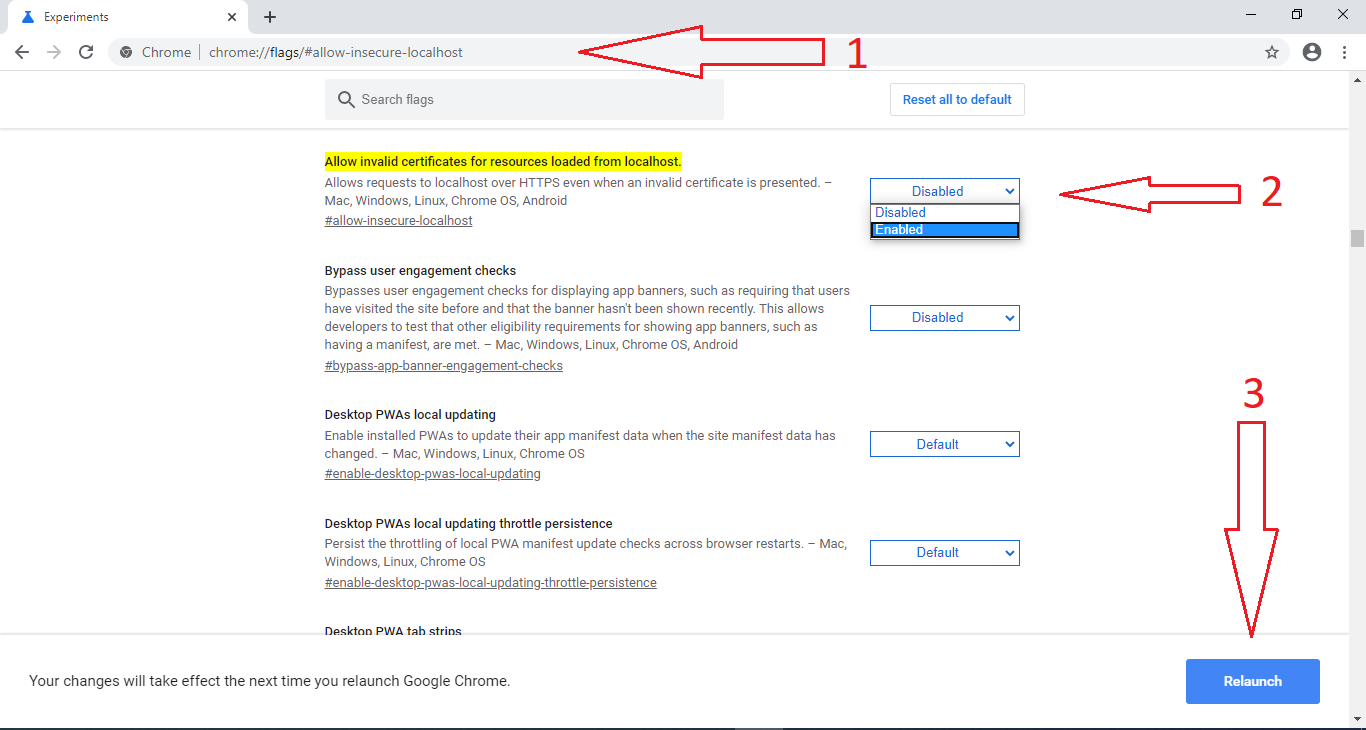 